FORM PERMOHONAN PENANGANAN PERMASALAHAN LPSENomor:  	A.      IDENTITAS PENGGUNA PENYEDIA-      N a m a                                      :-      Nama Perusahaan                   :-      Alamat Perusahaan                 :-      NPWP Perusahaan                  :-      Telepon/Fax/Hp                      :-      Email Perusahaan                    :B.      KATEGORI PERMOHONAN:              Penggantian Email               Lupa Id /Password                     Mendaftar/Verifikasi Perusahaan:              Permasalahan Login          Penggunaan Ruang Bidding        Pelatihan Penggunaan SPSE:              Pendampingan Proses Upload Dokumen Penawaran:              Pendampingan Proses Upload Data PenyediaC.      DESKRIPSI PERMASALAHAN-      Nama Lelang                            :-      Kode Lelang                              :-      Nama Satuan Kerja                 :BLITAR, …………………………………Diterima OlehA.n. LPSE KOTA BLITARHelp Desk………………………. , …………………………………PemohonAn. CV/PT/……/_ 	(                                                   )(                                                   )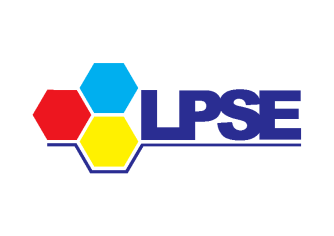 Keterangan :-   Pemohon adalah Pemilik Perusahaan / yangdikuasakan;-   Untuk Pengggantian Email Perusahaan, Penyedia wajib membawa semua dokumen Perusahaan yang dipersyaratkan pada saat mendaftar;-   Permohonan Tenaga Pendampingan Upload Penawaranhanya melayani Upload file penawaran yang sudahdalam bentuk format *.rhs-   Pemohon wajib menjaga ketertiban, dan kebesihan saatmenggunakan ruang bidding.-   Setiap permasalahan dilaporkan harus melampirkan   printscreen permasalahan 